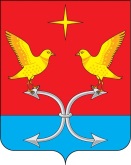  АДМИНИСТРАЦИЯ КОРСАКОВСКОГО  РАЙОНА ОРЛОВСКОЙ ОБЛАСТИПОСТАНОВЛЕНИЕ19 июля  2016 г.                                                                                                                   № 139       с. КорсаковоО создании Конкурсной комиссии по отбору субъектов малого и среднего предпринимательства, в том числе индивидуальных предпринимателей,                  на право заключения договора о предоставлении субсидии  за счет средств бюджета Корсаковского района Орловской области на реализацию мероприятий муниципальной программы  «Развитие предпринимательства              и деловой активности в Корсаковском районе»             В соответствии со статьей 78 Бюджетного кодекса Российской Федерации, Уставом муниципального образования "Корсаковский район", Порядка предоставления субсидий субъектам малого и среднего предпринимательства,                в том числе индивидуальным предпринимателям, за счет средств бюджета Корсаковского района на реализацию мероприятий подпрограммы 1 «Развитие                  и поддержка малого и среднего предпринимательства в Корсаковском районе                на 2014-2018 годы» муниципальной программы «Развитие предпринимательства             и деловой активности в Корсаковском районе» от 19.07.2016г. №138                            п о с т а н о в л я ю: Создать и утвердить состав Конкурсной комиссии по отбору субъектов малого и среднего предпринимательства, в том числе индивидуальных предпринимателей, на право заключения договора о предоставлении субсидий                за счет средств бюджета Корсаковского района Орловской области на реализацию мероприятий муниципальной программы «Развитие предпринимательства                       и деловой активности в Корсаковском районе» (Приложение 1).Утвердить Положение о Конкурсной комиссии по отбору субъектов малого и среднего предпринимательства, в том числе индивидуальных предпринимателей, на право заключения договора о предоставлении субсидий                за счет средств бюджета Корсаковского района Орловской области на реализацию мероприятий муниципальной программы «Развитие предпринимательства                         и деловой активности в Корсаковском районе» (Приложение 2).Настоящее постановление подлежит размещению на официальном интернет - сайте администрации Корсаковского района www.корсаково57.рфКонтроль за исполнением постановления оставляю за собой.И. о. главы района  						                 Т. Н. Филоненко	                    Приложение 1 к постановлению администрации Корсаковского района № 139 от 19.07.2016г.
Конкурсная комиссия по отбору субъектов малого и среднего предпринимательства, в том числе индивидуальных предпринимателей,                  на право заключения договора о предоставлении субсидии  за счет средств бюджета Корсаковского района Орловской области на реализацию мероприятий муниципальной программы  «Развитие предпринимательства              и деловой активности в Корсаковском районе»  (далее - КОМИССИЯ)Состав Комиссии:3. Порядок работы Комиссии3.1. Заседания Комиссии осуществляется в течение 10 рабочих дней с даты получения заключения от администрации Корсаковского района.3.2. В обязанности Комиссии входит:- рассмотрение представленных на конкурс заявок;- определение получателя (получателей) субсидии.3.3. Комиссия оценивает заявки и распределяет субсидии СМСП в пределах утвержденных бюджетных ассигнований.23.4. Комиссия имеет право привлекать СМСП, претендующих на получение субсидии, на заседания Комиссии.3.5. Комиссия вправе принимать решение, если на ее заседании присутствует                   не менее половины от общего числа членов Комиссии. Решение принимается открытым голосованием простым большинством голосов присутствующих.                     В случае равенства голосов голос председателя Комиссии является решающим.3.6. Решение Комиссии оформляется в виде протокола, подписываемого председателем и секретарем, в котором указывается следующее:- список членов Конкурсной комиссии, присутствующих на заседании;- наименование направления конкурса;- результаты голосования;-размер субсидии, предоставляемой СМСП из бюджета Корсаковского района.3.7. Обеспечение деятельности Комиссии осуществляет администрация Корсаковского района.Председатель комиссии:Глава администрации Корсаковского района.Заместитель председателя комиссии:Заместитель главы администрации Корсаковского района по производственно-экономической деятельности.Члены комиссии:Начальник финансового отдела администрации Корсаковского   района;Начальник отдела экономики администрации Корсаковского района;Главный специалист, юрист организационно-правового отдела администрации Корсаковского района;Начальник отдела бухгалтерии  администрации Корсаковского района.Секретарь комиссии:Главный специалист по ИКД администрации Корсаковского района. Председатель комиссии:Глава администрации Корсаковского района.Заместитель председателя комиссии:Заместитель главы администрации Корсаковского района по производственно-экономической деятельности.Члены комиссии:Начальник финансового отдела администрации Корсаковского   района;Начальник отдела экономики администрации Корсаковского района;Главный специалист, юрист организационно-правового отдела администрации Корсаковского района;Начальник отдела бухгалтерии  администрации Корсаковского района.Секретарь комиссии:Главный специалист по ИКД администрации Корсаковского района. Председатель комиссии:Глава администрации Корсаковского района.Заместитель председателя комиссии:Заместитель главы администрации Корсаковского района по производственно-экономической деятельности.Члены комиссии:Начальник финансового отдела администрации Корсаковского   района;Начальник отдела экономики администрации Корсаковского района;Главный специалист, юрист организационно-правового отдела администрации Корсаковского района;Начальник отдела бухгалтерии  администрации Корсаковского района.Секретарь комиссии:Главный специалист по ИКД администрации Корсаковского района. Председатель комиссии:Глава администрации Корсаковского района.Заместитель председателя комиссии:Заместитель главы администрации Корсаковского района по производственно-экономической деятельности.Члены комиссии:Начальник финансового отдела администрации Корсаковского   района;Начальник отдела экономики администрации Корсаковского района;Главный специалист, юрист организационно-правового отдела администрации Корсаковского района;Начальник отдела бухгалтерии  администрации Корсаковского района.Секретарь комиссии:Главный специалист по ИКД администрации Корсаковского района. Приложение 2 к постановлению администрации Корсаковского  района                                                                                  № 139 от 19.07.2016г.
ПОЛОЖЕНИЕо Конкурсной комиссии по отбору субъектов малого и среднего предпринимательства, в том числе индивидуальных предпринимателей,                  на право заключения договора о предоставлении субсидии  за счет средств бюджета Корсаковского района Орловской области на реализацию мероприятий муниципальной программы  «Развитие предпринимательства              и деловой активности в Корсаковском районе»Общие положения 1.1. Конкурсная комиссия по отбору субъектов малого и среднего предпринимательства, в том числе индивидуальных предпринимателей, на право заключения договора о предоставлении субсидий за счет средств бюджета Корсаковского района Орловской области на реализацию мероприятий муниципальной программы «Развитие предпринимательства и деловой активности в Корсаковском районе» (далее - КОМИССИЯ) образована для рассмотрения                     и выработки решений по отбору СМСП  по предоставлению субсидий за счет средств бюджета Корсаковского района Орловской области.1.2. Комиссия в своей деятельности руководствуется Конституцией Российской Федерации, законодательством Российской Федерации, законами Орловской области, иными нормативными правовыми актами, а также настоящим Положением.2. Состав комиссии2.1. Комиссию возглавляет председатель комиссии - Глава администрации Корсаковского района. В отсутствие председателя комиссии заседания комиссии проводятся заместителем председателя  комиссии – Заместитель главы администрации Корсаковского района по производственно-экономической деятельности. 2.2. Состав комиссии утверждается постановлением администрации Корсаковского района. В состав комиссии входят: начальник финансового отдела администрации Корсаковского района; начальник отдела экономики администрации Корсаковского района; главный специалист, юрист организационно-правового отдела администрации Корсаковского района; начальник отдела бухгалтерии  администрации Корсаковского района; секретарь комиссии - главный специалист по ИКД администрации района.